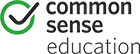 https://www.commonsensemedia.org/educators/erate-teachersTop of FormBottom of FormCommon Sense Education on E-rate and CIPA: Toolkit for TeachersTurn your students into safe, smart, responsible digital citizens and help your school keep valuable federal support for technology at the same time!Get started by watching the overview tutorial, then access engaging lessons complete with plans, handouts, videos, assessments, and parent tip sheets on the tabs below.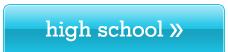 Get Parents Involved Give the parents in your community the knowledge and confidence they need to talk with their kids about Internet safety, appropriate online behavior, cyberbullying, and more. Here are four ways to use our tools to involve parents:Distribute the Parent Tip Sheets included with each lesson in this toolkit. Attach them to email newsletters, post them on your website, send home printed copies with planned parent mailings, or keep a few printed tip sheets in a part of the school building parents are likely to visit.Host a parent education night. Check out our guide to hosting a parent workshop which includes a PowerPoint presentation and script to use as a guide, handouts, and ideas for generating conversation. For a shorter presentation, explore the parent resources included in our Cyberbullying Toolkit for Schools.Send home Family Media Agreements. These documents serve as a shared contract that families can use to set expectations about the role media and technology will play in their lives.Share our parent tip videos. Start with the videos below or browse our whole video library.Lessons for Grades 9-12Lessons for Grades 9-12